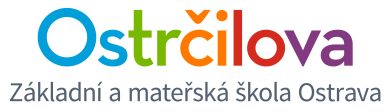 ČESTNÉ PROHLÁŠENÍNázev veřejné zakázky:„Vybavení počítačové učebny“Veřejná zakázka malého rozsahu dle ust. § 27 zákona č. 134/2016 Sb., o veřejných zakázkách, ve znění pozdějších předpisů (dále jen zákon), ve spojení s ust. § 6 zákona.Zadavatel veřejné zakázky:Uchazeč: (uchazeč doplní své identifikační údaje) Uchazeč o výše uvedenou veřejnou zakázkup r o h l a š u j e, že:I.-	nebyl pravomocně odsouzen pro trestný čin spáchaný ve prospěch organizované zločinecké skupiny, trestný čin účasti na zločinecké skupině, legalizace výnosů
z trestné činnosti, podílnictví, přijetí úplatku, podplacení, nepřímého úplatkářství, podvodu, úvěrového podvodu, včetně případů, kdy jde o přípravu nebo pokus nebo účastenství na takovém trestném činu, nebo došlo k zahlazení odsouzení za spáchání takového trestného činu; jde-li o právnickou osobu, musí tento předpoklad splňovat jak tato právnická osoba, tak její statutární orgán nebo každý člen statutárního orgánu, a je-li statutárním orgánem dodavatele či členem statutárního orgánu dodavatele právnická osoba, musí tento předpoklad splňovat jak tato právnická osoba, tak její statutární orgán nebo každý člen statutárního orgánu této právnické osoby; podává-li nabídku či žádost o účast zahraniční právnická osoba prostřednictvím své organizační složky, musí předpoklad podle tohoto písmene splňovat vedle uvedených osob rovněž vedoucí této organizační složky; tento základní kvalifikační předpoklad musí dodavatel splňovat jak ve vztahu k území České republiky, tak k zemi svého sídla, místa podnikání či bydliště; nebyl pravomocně odsouzen pro trestný čin, jehož skutková podstata souvisí 
s předmětem podnikání dodavatel podle zvláštních právních předpisů nebo došlo
k zahlazení odsouzení za spáchání takového trestného činu; jde-li o právnickou osobu, musí tuto podmínku splňovat jak tato právnická osoba, tak její statutární orgán nebo každý člen statutárního orgánu, a je-li statutárním orgánem dodavatele či členem statutárního orgánu dodavatele právnická osoba, musí tento předpoklad splňovat jak tato právnická osoba, tak její statutární orgán nebo každý člen statutárního orgánu této právnické osoby; podává-li nabídku či žádost o účast zahraniční právnická osoba prostřednictvím své organizační složky, musí předpoklad podle tohoto písmene splňovat vedle uvedených osob rovněž vedoucí této organizační složky; tento základní kvalifikační předpoklad musí dodavatel splňovat jak ve vztahu k území České republiky, tak k zemi svého sídla, místa podnikání či bydliště; v posledních 3 letech nenaplnil skutkovou podstatu jednání nekalé soutěže formou podplácení podle zvláštního právního předpisu; vůči majetku dodavatele neprobíhá nebo v posledních 3 letech neproběhlo insolvenční řízení, v němž bylo vydáno rozhodnutí o úpadku nebo insolvenční návrh nebyl zamítnut proto, že majetek dodavatele nepostačuje k úhradě nákladů insolvenčního řízení, nebo nebyl konkurs zrušen proto, že majetek byl zcela nepostačující nebo zavedena nucená správa podle zvláštních právních předpisů; není v likvidaci; nemá v evidenci daní zachyceny daňové nedoplatky, včetně spotřební daně, a to jak
v České republice, tak v zemi sídla, místa podnikání či bydliště dodavatele; nemá nedoplatek na pojistném a na penále na veřejné zdravotní pojištění, a to jak
v České republice, tak v zemi sídla, místa podnikání či bydliště dodavatele; nemá nedoplatek na pojistném a na penále na sociální zabezpečení a příspěvku na státní politiku zaměstnanosti, a to jak v České republice, tak v zemi sídla, místa podnikání či bydliště dodavatele; není veden v rejstříku osob se zákazem plnění veřejných zakázek;mu nebyla v posledních 3 letech pravomocně uložena pokuta za umožnění výkonu nelegální práce podle zvláštního právního předpisu.II.je zapsán v obchodním rejstříku nebo v jiné obdobné evidenci;vlastní doklad o oprávnění k podnikání podle zvláštních právních předpisů v rozsahu odpovídajícím předmětu veřejné zakázky.III.je ekonomicky a finančně způsobilý splnit veřejnou zakázku.V ................, dne  ............ 2017 ___________________________________podpis osoby oprávněné jednat jménem nebo zaNázev:	Základní škola a mateřská škola Ostrava, Ostrčilova 10, p.o.Sídlo:                     Ostrčilova 2557/10, 702 00  OstravaZastoupení:Mgr. Michal Pernecký, ředitelIČ, DIČ61989037, CZ:61989037Obchodní firma:……………….Sídlo:……………….IČ:……………….Jednající:……………….Zapsaná v obchodním rejstříku vedeném ………………. soudem v ……………….., oddíl ….., vložka …………Zapsaná v obchodním rejstříku vedeném ………………. soudem v ……………….., oddíl ….., vložka …………